REQUERIMENTO Nº 3847/2018Requer informações sobre o prazo para execução de serviços de pavimentação e recapeamento em diferentes vias municipais na região sul. Senhor Presidente,Senhores Vereadores, CONSIDERANDO que vias pavimentadas favorecem para o bom fluxo de veículos oferecendo segurança aos pedestres.    CONSIDERANDO que este vereador vem sendo procurado constantemente por moradores e empresários das Ruas Euclides da Cunha, Potiguares, Wilcon Pereira, Elmer Vaughn e José Lopes da Silva, que solicitam a pavimentação e/ou recapeamento nestas vias. CONSIDERANDO que as residências e empresas instaladas nestas ruas sem pavimentação cumprem com suas obrigações e pagam os devidos impostos iguais a todas as residências do município. CONSIDERANDO que além de executar o serviço de pavimentação é dever de a prefeitura municipal realizar a manutenção nestas vias, fazer a drenagem para a água da chuva e a concluir com sinalização de solo.            CONSIDERANDO que este vereador tem apresentado diferentes pedidos de melhorias em ruas da nossa cidade, em especial para ruas da região sul, intermediando reivindicações populares e até o momento não foram obtidas maiores informações e muito menos a execução dos serviços requeridos. 	CONSIDERANDO que nestas ruas em questão, todas são totalmente cercadas por residências e empresas que recebem um grande movimento de pessoas diariamente, que encontram grandes dificuldades para trafegar de carro ou até mesmo a pé. CONSIDERANDO que em períodos chuvosos estas reivindicações tendem aumentar, gerando maior descontentamento a população. 1 – Há previsão para pavimentação em trecho da Rua Potiguares, no Jardim São Francisco? 2 – Há previsão para concluir a pavimentação em trecho na Rua Wilcon Pereira, no Jardim Santa Inês? 3 – Há previsão para melhorias na camada asfáltica por toda a extensão da Rua Euclides da Cunha, no bairro Santa Rita? 4 – Há previsão para pavimentação das Ruas Elmer Vaughn, Theodoro Batalha e José Lopes da Silva e demais ruas que compõem o Jardim Santa Alice? 5 - Existem projetos e/ou outros planos em andamento para pavimentar estas vias? Exemplifique. 6 – Quais são os maiores empecilhos para executar a pavimentação nestas vias citadas acima?7 – Dentre estas ruas acima citadas, quais são os trabalhos que vem sendo realizados de reparos e manutenção enquanto não são pavimentadas ?  8 - Algumas destas ruas estão inclusas no programa que visa recuperar as vias públicas?  9 - Quais foram as ruas que receberam melhorias de pavimentação ou recapeamento nestes últimos meses em nosso munícipio? 10 – Cite maiores informações referente ao assunto e de interesse público. Justificativa:É certo dizer que vias pavimentadas favorecem para o desenvolvimento do município. A pavimentação asfáltica é de suma importância para os bairros, gerando qualidade de vida e oportunizando melhor trafegabilidade de veículos e pedestres.  A zona sul de Santa Bárbara d´Oeste é uma região totalmente desenvolvida e que acomoda grandes empresas, condomínios e milhares de residências, porém ainda sofre com trechos sem pavimentação e ruas com o asfalto totalmente irregular, com muitos buracos e depressões. Em períodos chuvosos, é fácil notar pontos com acúmulo de água em vias, dificultando a passagem, danificando veículos e obrigando motocicletas a executar manobras perigosas.  Diariamente estas ruas são frequentadas por crianças e idosos, considerados classes mais frágeis para caminhar em solo irregular e dividir o espaço com veículos em trechos ruins, sem asfalto, sem calçada e muito menos sem a devida sinalização de trânsito. A conclusão da construção do pavimento nestas vias, certamente irá amenizar as dificuldades da comunidade favorecerá para o desenvolvimento, sobretudo, valorizará os patrimônios residenciais.Plenário “Dr. Tancredo Neves”, em 17 de julho de 2.018.Ducimar de Jesus Cardoso“ Kadu Garçom”- PRESIDENTE -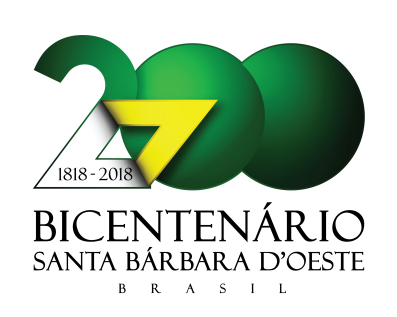 